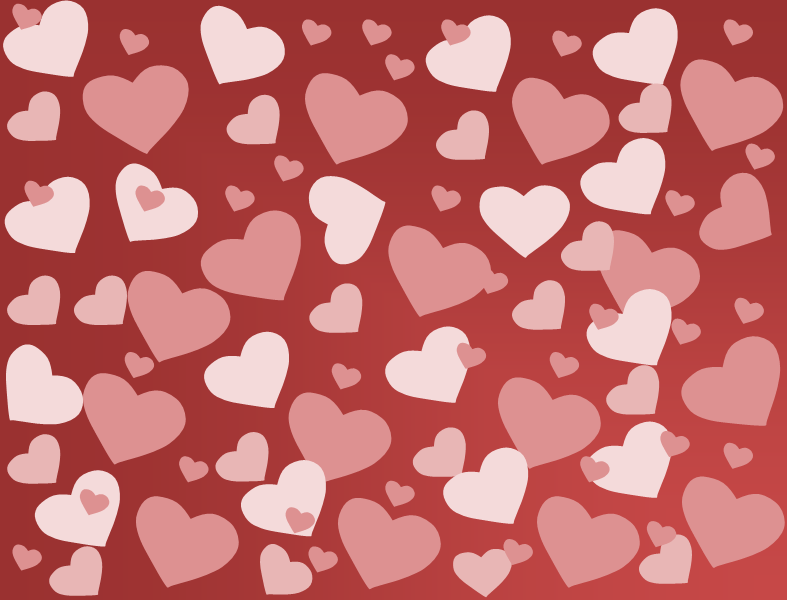 Patří Timé srdcePatří Timé srdceMoje srdce bije jen pro Tebe
a patří jen Tobě.Moje srdce bije jen pro Tebe
a patří jen Tobě.Všechno nejlepší k Valentýnovi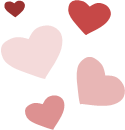 Všechno nejlepší k Valentýnovi